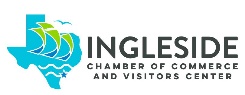 INGLESIDE FASHION TRASHION RULESIntroducing the first annual Ingleside Fashion Trashion Show! A fashion show showcasing wearable garments using recycled materials. Create a team to build a Trashion masterpiece to be modeled down the runway. The contest is open to Ingleside High School Seniors, underclassmen and teachers who has a desire to turn trash into fashion, to create fun wearable garments from discarded material, and to recycle and repurpose “junk” into fabulous and fantastic fashion. Entrants are encouraged to let their imaginations go, be inventive, and to “think outside of the recycle bin.” Ideas and creations submitted for entry must be the original work of the submitting entrant(s).RULES:
1. Fashion items must be made from at least 85% recyclable materials.2. Fashion items can include cardboard, steel/tin, aluminum, plastics, paper cartons, Styrofoam, newspaper, mixed papers (magazines, junk mail, and catalogs), paper bags, and other materials.3. Binding materials may be used to hold the pieces together. These might include glue, tape, string, twine, staples, and other materials. These materials may be purchased new.4. If your fashion article is being attached to a fabric base, this cannot be bought new. Please purchase from a second-hand store or use something from your own or a friend’s closet.5. Fashion pieces must be durable enough to wear throughout all levels of the Fashion Show.6. Up to three people can be on a Trashion design team. Each entry must provide its own model. The model does not have to be part of the design team. 7. Entrants will need to describe your fashion item on the registration form and include your name or team name, the material used to make the item and use 1 fact about the recycled material that you used.  (Example: Angie’s dress is made of 138 sheets of paper. In the U.S., we throw away 4.5 million tons of office paper each year). This description will be read by the M.C. as your model is walking along the runway. 8. The day of the show, a model must wear the clothing, walk to the end of the runway, post, turn, post, and walk back. At the end, all models will enter the stage and walk the runway as a group and return.Contact: Ingleside Chamber of Commerce / 361-776-2906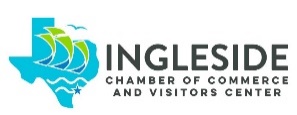 Register by February 15thDate of Show: Thursday, February 29th, 2024Location: Ingleside High School Cafeteria                                                                                                           2807 Mustang Lane Ingleside, TX 78362Registration:Name: _____________________________________Design Team Name: ______________________________________Model name: ___________________________________Grade: _____________Age: _______________Fashion item: _________________________________________________Material Used: _________________________________________________________________________________________________________________________________________________________________________________________________________________________________________________________________________________________________________________________________________________________________________________________________________________________________________Description of your fashion piece: ____________________________________________________________________________________________________________________________________________________________________________________________________________________________________________________________________________________________________________________________________________________Fact about the recycled material used:_______________________________________________________________________________________________________________________________________________________________________________________________________________________________________________________________